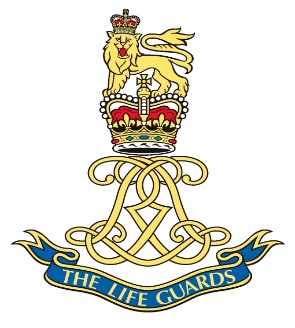 Last name							ORRFirst name(s) / Initial(s)				Kenneth CrichtonRank								TprService							ArmyService Number						19172159Regiment							THE LIFE GUARDSDate of Birth						28/04/1929Age								18Date of Death						19/04/1948Cemetery Name						Ramleh Military CemeteryCemetery Address					Palestine
Grave Section						17Grave Row						DGrave Number						19Included on the Armed Forces Memorial 	YesIncluded on Roll of Honour				Yes